СУМСЬКА МІСЬКА РАДАVІІІ СКЛИКАННЯ XII СЕСІЯРІШЕННЯРозглянувши звернення ПАРАФІЇ СВЯТОЇ БЛАЖЕННОЇ КСЕНІЇ ПЕТЕРБУРЖСЬКОЇ СУМСЬКОЇ ЄПАРХІЇ УКРАЇНСЬКОЇ ПРАВОСЛАВНОЇ ЦЕРКВИ про встановлення орендної плати за користування нежитловими приміщеннями, відповідно до абзацу третього частини першої статті 15, частини п’ятої статті 16, абзацу другого частини другої статті 17 Закону України «Про оренду державного та комунального майна», додатку 1 Порядку передачі в оренду державного та комунального майна, затвердженого постановою Кабінету Міністрів України від 03 червня 2020 року № 483 «Деякі питання оренди державного та комунального майна» та абзацу двадцятого пункту 10 Методики розрахунку орендної плати за майно комунальної власності Сумської міської об’єднаної територіальної громади та пропорції її розподілу, затвердженої рішенням Сумської міської ради від 01 лютого 2012 року № 1186 – МР (зі змінами), враховуючи пропозиції постійної комісії з питань законності, взаємодії з правоохоронними органами, запобігання та протидії корупції, місцевого самоврядування, регламенту, депутатської діяльності та етики, з питань майна комунальної власності та приватизації Сумської міської ради (протокол                           від 22 липня 2021 року № 12), керуючись статтею 25, частиною п’ятою статті 60 Закону України «Про місцеве самоврядування в Україні», Сумська міська радаВИРІШИЛА:1. Внести зміни до рішення Сумської міської ради 
від 13 листопада 2019 року № 5961-МР «Про встановлення орендної плати ПАРАФІЇ СВЯТОЇ БЛАЖЕННОЇ КСЕНІЇ ПЕТЕРБУРЖСЬКОЇ СУМСЬКОЇ ЄПАРХІЇ УКРАЇНСЬКОЇ ПРАВОСЛАВНОЇ ЦЕРКВИ за користування майном комунальної власності Сумської міської об’єднаної територіальної громади», а саме: у назві рішення слова «Сумської міської об’єднаної територіальної громади» замінити на слова «Сумської міської територіальної громади».2. Продовжити дію рішення Сумської міської ради 
від 13 листопада 2019 року № 5961-МР «Про встановлення орендної плати ПАРАФІЇ СВЯТОЇ БЛАЖЕННОЇ КСЕНІЇ ПЕТЕРБУРЖСЬКОЇ СУМСЬКОЇ ЄПАРХІЇ УКРАЇНСЬКОЇ ПРАВОСЛАВНОЇ ЦЕРКВИ за користування майном комунальної власності Сумської міської об’єднаної територіальної громади» на 2022 рік.3. Доручити Департаменту забезпечення ресурсних платежів Сумської міської ради (Клименко Ю.М.) внести відповідні зміни до договору оренди в порядку, встановленому чинним законодавством.4. Координацію виконання цього рішення покласти на заступника міського голови згідно з розподілом обов’язків.Сумський міський голова                                                              Олександр ЛИСЕНКОВиконавець: Клименко Ю.М.__________________ 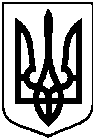 від 27 жовтня 2021 року № 2025-МРм. СумиПро продовження дії рішення Сумської міської ради від 13 листопада 2019 року № 5961-МР «Про встановлення орендної плати ПАРАФІЇ СВЯТОЇ БЛАЖЕННОЇ КСЕНІЇ ПЕТЕРБУРЖСЬКОЇ СУМСЬКОЇ ЄПАРХІЇ УКРАЇНСЬКОЇ ПРАВОСЛАВНОЇ ЦЕРКВИ за користування майном комунальної власності Сумської міської об’єднаної територіальної громади» на 2022 рік